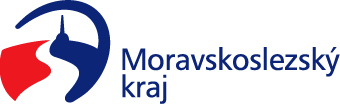 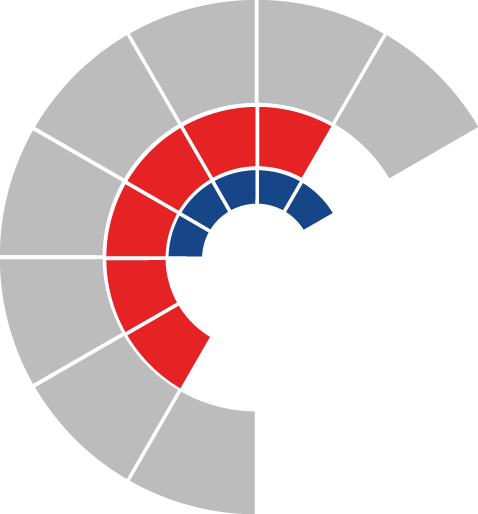 							Výbor sociální zastupitelstva kraje 										 Výpis z usneseníČíslo jednání:	22.		Datum konání:	13. 11. 2023Číslo usnesení: 22/209Výbor sociální zastupitelstva krajedoporučujezastupitelstvu krajevzít na vědomí žádosti o poskytnutí účelových neinvestičních dotací na provoz Senior Pointů na rok 2024 rozhodnout poskytnout účelové neinvestiční dotace z rozpočtu Moravskoslezského kraje na rok 2024 žadatelům uvedeným v příloze na úhradu uznatelných nákladů souvisejících s provozem Senior Pointů, vzniklých v období od 1. 1. 2024 do 31. 12. 2024 a uhrazených do 15. 1. 2025, a uzavřít s těmito žadateli smlouvu o poskytnutí dotace Za správnost vyhotovení:Bc. Peter Hančin V Ostravě dne 13. 11. 2023Ing. Jiří Carbolpředseda výboru sociálního